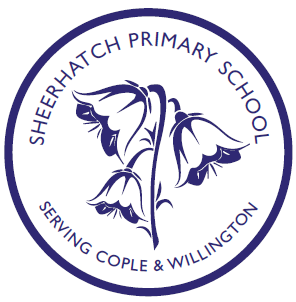 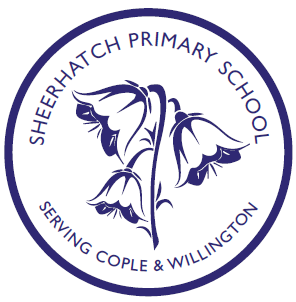 Attainment Outcomes 2017NationallyBedford BoroughCople Lower SchoolWillington Lower SchoolEarly Years Foundation Stage (% achieving Good Level of Development70.7%67%70%67%Year 1 (% passing phonics check)81%77%67%69%Key Stage 1 (%achieving expected level)Maths 74%Reading 76% Writing 68%Maths 71%Reading 73% Writing 66%Maths 80%Reading 80% Writing 73.3%Maths 60%Reading 70% Writing 50%Key Stage 1 (%achieving greater depth)Maths 21%Reading 25%Writing 16%Maths 16%Reading 22% Writing 13%Maths 13.3%Reading 13.3% Writing 13.3%Maths 0%Reading 0% Writing 0%